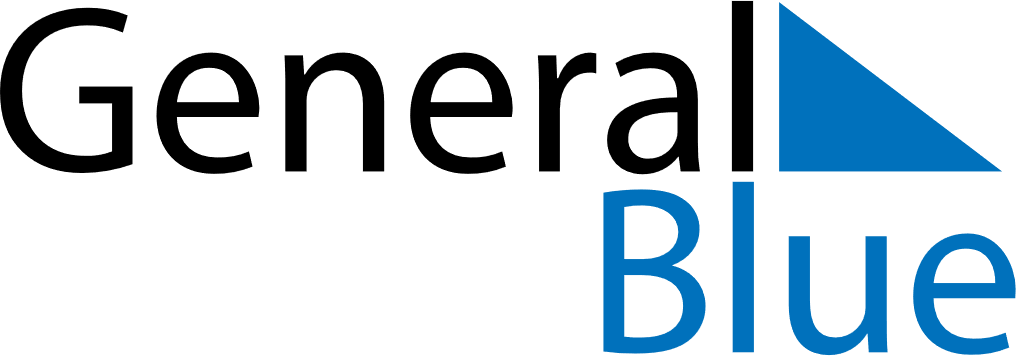 2021 - Q4Antigua and Barbuda 2021 - Q4Antigua and Barbuda 2021 - Q4Antigua and Barbuda 2021 - Q4Antigua and Barbuda 2021 - Q4Antigua and Barbuda 2021 - Q4Antigua and Barbuda OctoberSUNMONTUEWEDTHUFRISATOctober12October3456789October10111213141516October17181920212223October24252627282930October31NovemberSUNMONTUEWEDTHUFRISATNovember123456November78910111213November14151617181920November21222324252627November282930NovemberDecemberSUNMONTUEWEDTHUFRISATDecember1234December567891011December12131415161718December19202122232425December262728293031DecemberNov 1: Independence DayDec 9: V.C Bird DayDec 25: Christmas DayDec 26: Boxing DayDec 27: Christmas Day (substitute day)
Dec 27: Boxing Day (substitute day)